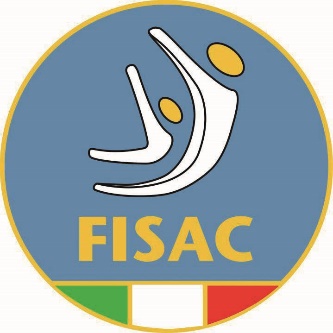 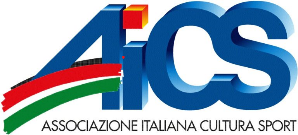 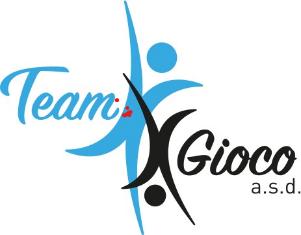 ALLE SOCIETA’ SPORTIVE – Sez. GINNASTICA ACROBATICA-ACROSPORT FISAC - Loro Sedi Oggetto: 1° Prova Campionato Nazionale GINNASTICA ACROSPORT FISACLa A.S.D. Società Ginnastica Teamxgioco comunica che in data Sabato 30 Novembre e Domenica 1 Dicembre 2019, presso il Palazzetto dello sport – Via Lanza, 37015 Sant’Ambrogio di Valpolicella (VR), avrà luogo la 1° Prova del Campionato Nazionale di Ginnastica Acrosport Fisac.PROGRAMMA DI MASSIMASabato 30 NovembreOre 13.30	Arrivo delle delegazioni		Controllo tessere in segreteriaOre 14.00        Riunione delle Società e di giuriaOre 14.15        Presentazione e sfilata Ore 14.30        Gara Cat. C3Ore 16.30        Gara Age Group 11/16 – 12/19 – Senior – B -Podest C1                          1° esercizioOre 19.00        Fine gara e premiazioniDomenica 1° DicembreOre 9.30         Presentazione e sfilata Ore 10.00       Gara Cat. C1Ore 13.00       Gara Age Group 11/16 – 12/19 – Senior – B -Podest C2                         2° esercizioOre 15.00       Gara Cat. C2 – Podest B/Age Group e Senior Ore 17.00       Fine gara e premiazioni                                                    MODALITA’ E TERMINE DELLE ISCRIZIONILe Società interessate a tale gara dovranno far pervenire le relative iscrizioni su apposito modulo Iscrizione inviato in allegato entro e non oltre Sabato 2 Novembre 2019 alla FISAC (esclusivamente via e-mail a acrofisac2019@gmail.it). Le carte gara dovranno essere inviate via email a acrofisac2019@gmail.com entro lunedi 9 Novembre 2019 mentre le musiche a acromusic2019@gmail.com dopo aver ricevuto l’ordine di lavoro. Si consiglia di portare in sede di gara una chiavetta con le musiche.La quota di iscrizione è:20€   Age Group e B15€ Camp. C1-C2-C3 – (coloro che gareggiano in due formazioni, dove previsto,  dovranno versare due quote di iscrizione). 10€ Podest (coloro che gareggiano in due formazioni, dove previsto, dovranno versare due quote di iscrizione). La gara si svolgerà su pedana regolamentare 12 m X 12 m.Si ricorda che gli orari di cui sopra sono indicativi, il programma dettagliato verrà comunicato in seguito, e che gli atleti dovranno rimanere sempre a disposizione. Distinti saluti,                                                                                                                                   ACRO FISACLachezar Cesare Yankov – Lorella CaleoINFORMAZIONI LOGISTICHEPROGRAMMA TECNICODa Regolamento e Programma Tecnico Ginnastica Acrosport FISAC in vigoreRISTORAZIONEPresso il Palazzetto sarà disponibile un posto ristoro per tutta la manifestazioneOSPITALITA’Hotel La Carica ( Pastrengo) 045/7170455info@lacarica.comHotel Napoleone (Domegliara) 045/6861214albergonapoleone@gmail.comB6&B Villa dei Pini (Domegliara) 335/6782510lavilladeipini@gmail.comB&B Casa Iole (Domegliara) 349/9536889Hotel Garda (Affi) 045/6261260info@hotelgarda.itHotel Valpolicella International ( San pietro Incariano)045/7702382 info@hotelvalpolicella.netHotel Roma ( Bussolengo) 045/7157570info@albergoromavr.it